平成２９・３０年度 これからの時代に求められる資質・能力を育むためのカリキュラム・マネジメントの在り方に関する調査研究事業１．はじめに３・４年生に「外国語活動」、５・６年生に「外国語」が導入されることに伴い、３～６年生の授業時数が35単位時間増加する中で、カリキュラム・マネジメントの視点が一層重視されます。大阪府教育庁では、教育効果を高めるため、「時間」を有効に活用した指導計画のあり方や、学校の実情に応じた時間割編成について、府内４小学校の協力のもと、研究を行ってきました。なお、小学校において、2020年度から全面実施となる新学習指導要領では、「カリキュラム・マネジメント」について次のように示されています。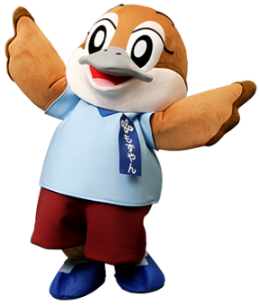 また、文部科学省からは、授業時数増に対応した時間割の編成にあたって、以下の３点が示されています。本手引きは、「児童の負担にならない」という点を重視し、この中の ②-1 について、研究校の取組みをもとにまとめたものです。２．短時間の授業を設定する際の留意点○各教科等の特質を踏まえた検討を行うこと。※週あたり１コマ相当の外国語活動(３・４年)、特別の教科 道徳、特別活動(学級活動)は短時間の授業にはなじまない。○単元や題材といった時間や内容のまとまりの中に適切に位置づけ、ねらいを明確にして実施すること。○教科書を基本としながら、短時間の授業における児童の学びに合わせて、補助教材を開発するなどの工夫を行うこと。○年間の授業時数の管理が複雑になるため、過度な業務負担とならないよう工夫すること。３．調査研究校の取組み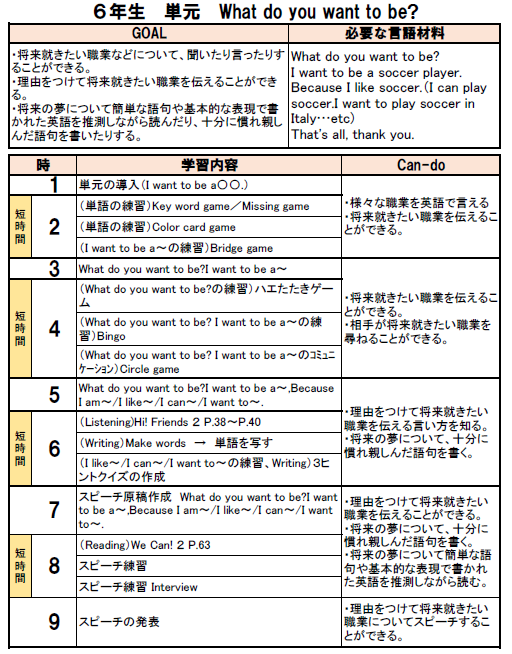 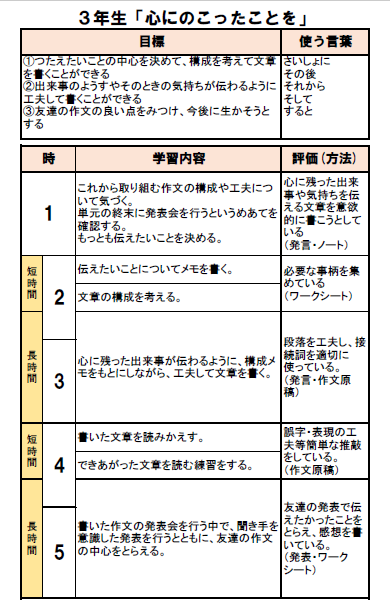 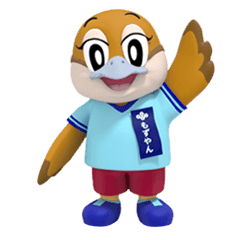 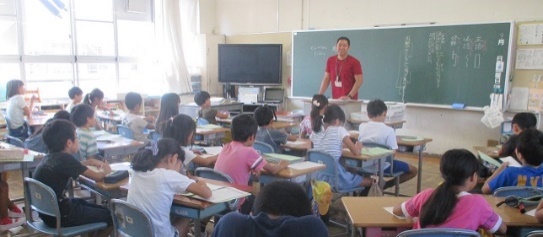 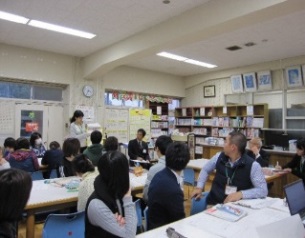 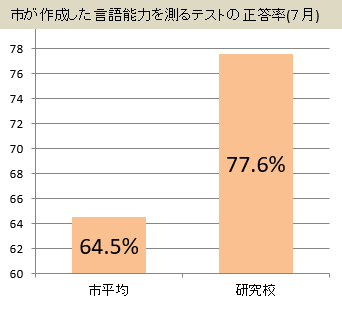 ４．短時間の授業で活用できる教材（大阪府教育庁作成）①「ことばのちから」の活用　　子どもたちに、確かなことばの基礎力を身につけさせるために、小学校のそれぞれの段階で、ことばを使ってできるようになってほしい基礎的な内容を「できるかなリスト」としてまとめたものです。単元のめあてに応じて活用できるプリントがたくさんあります。②大阪府公立小学校英語学習６カ年プログラム「DREAM」の活用　　 「DREAM」は、英語の４技能（聞くこと、話すこと、読むこと、書くこと）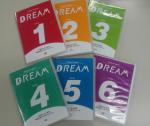 を育成するプログラムです。英語の歌や物語を通して、繰り返し英語の音声や文字に触れることにより、子どもたちが楽しみながら、自然に英語を学習していくようになっています。「Let’s Try」「We Can!」で学習した表現について、「DREAM」で楽しみながらふれることで、定着につなげることができます。We Can！① Unit８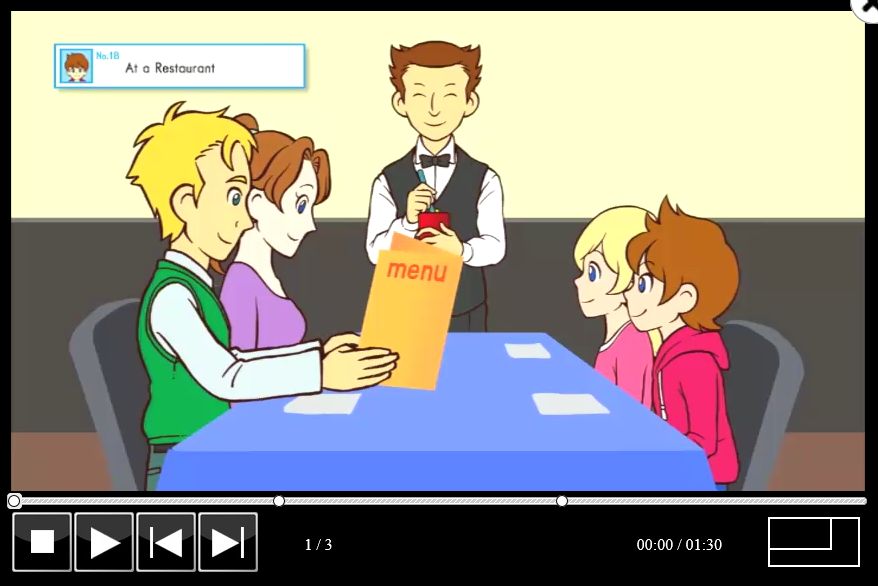 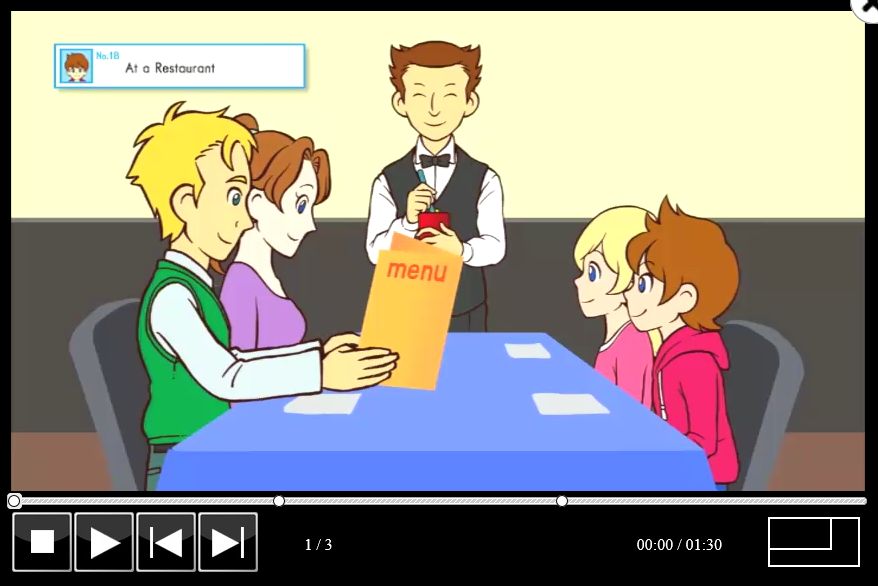 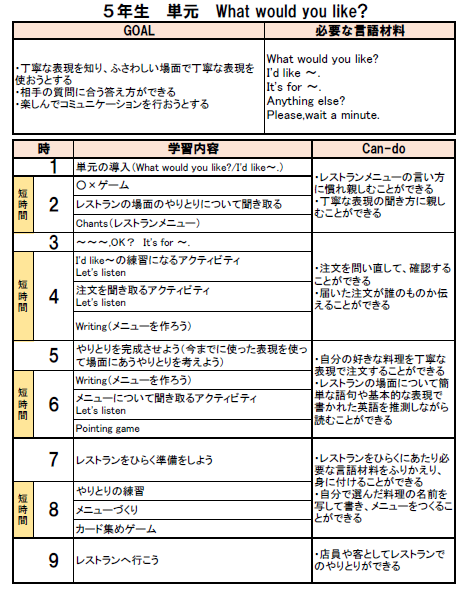 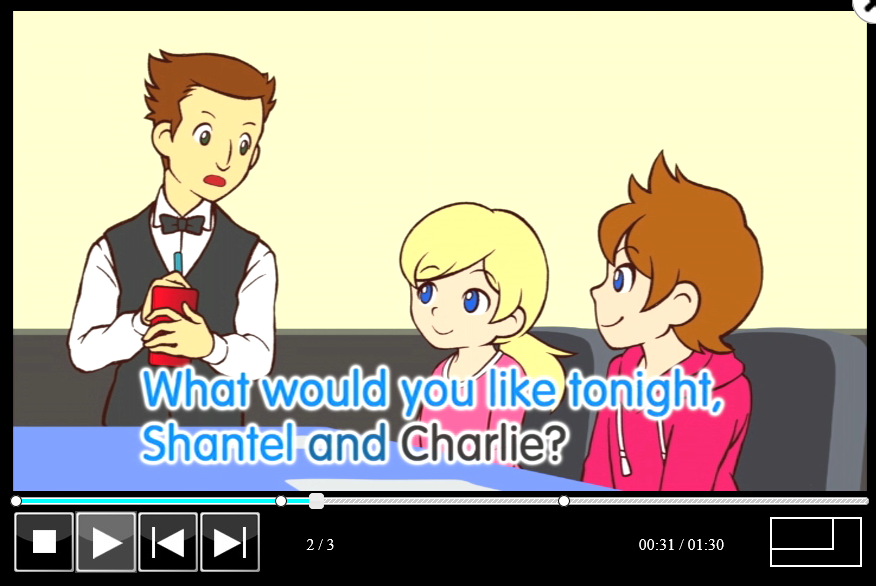 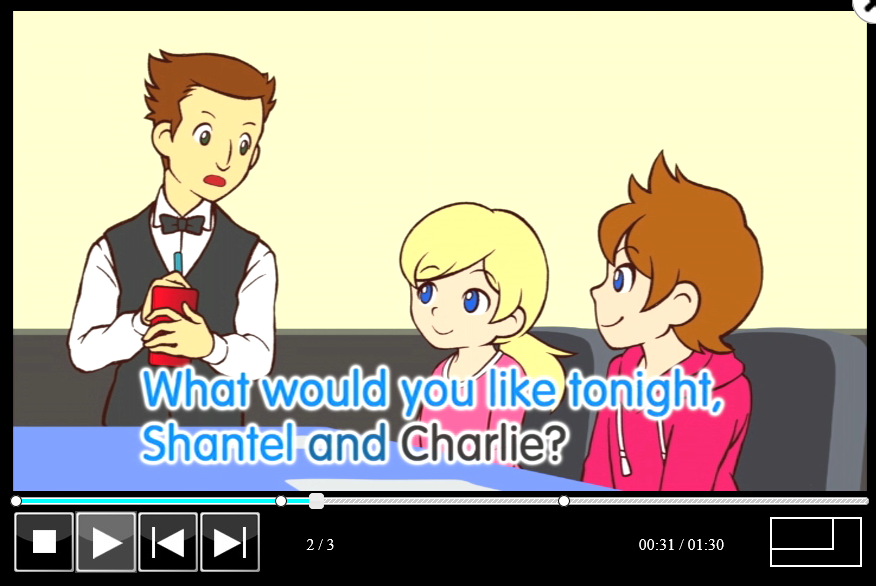 〈調査研究校〉　茨木市立太田小学校 茨木市立春日小学校 和泉市立国府小学校 和泉市立伯太小学校〈スーパーバイザー〉　甲南女子大学　村川 雅弘 教授　（平成31年 ２月 大阪府教育庁 小中学校課）